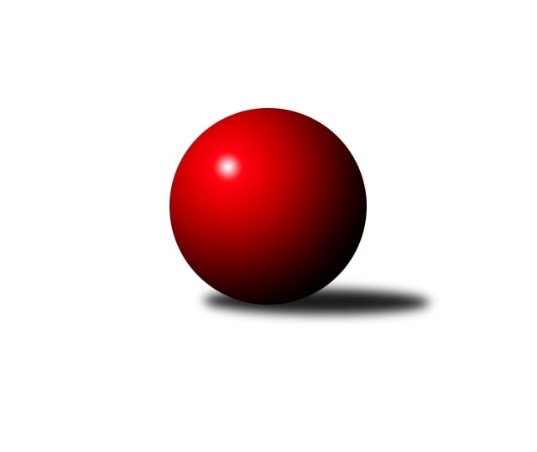 Č.14Ročník 2014/2015	17.1.2015Nejlepšího výkonu v tomto kole: 3654 dosáhlo družstvo: TJ Lokomotiva Česká Třebová3. KLM C 2014/2015Výsledky 14. kolaSouhrnný přehled výsledků:TJ Sokol Rybník	- TJ Jiskra Rýmařov ˝A˝	5:3	3293:3267	11.0:13.0	17.1.KK Šumperk˝A˝	- TJ Sokol Bohumín ˝A˝	3:5	3024:3076	15.0:9.0	17.1.TJ Tatran Litovel ˝A˝	- SKK Ostrava ˝A˝	6:2	3148:3104	15.0:9.0	17.1.TJ Lokomotiva Česká Třebová	- HKK Olomouc ˝B˝	7:1	3654:3263	19.0:5.0	17.1.TJ Sokol Michálkovice ˝A˝	- KK Zábřeh ˝B˝	2:6	2949:3007	10.0:14.0	17.1.TJ Sokol Chvalíkovice ˝A˝	- TJ Unie Hlubina ˝A˝	1:7	3196:3289	10.5:13.5	17.1.Tabulka družstev:	1.	TJ Lokomotiva Česká Třebová	14	13	0	1	84.5 : 27.5 	215.5 : 120.5 	 3317	26	2.	TJ Tatran Litovel ˝A˝	14	8	1	5	62.0 : 50.0 	175.5 : 160.5 	 3175	17	3.	TJ Sokol Chvalíkovice ˝A˝	14	8	0	6	62.0 : 50.0 	177.5 : 158.5 	 3169	16	4.	HKK Olomouc ˝B˝	14	8	0	6	58.5 : 53.5 	168.0 : 168.0 	 3177	16	5.	TJ Sokol Bohumín ˝A˝	14	7	1	6	57.0 : 55.0 	160.0 : 176.0 	 3096	15	6.	KK Zábřeh ˝B˝	14	7	1	6	56.5 : 55.5 	170.0 : 166.0 	 3145	15	7.	TJ Sokol Rybník	14	7	1	6	55.0 : 57.0 	155.0 : 181.0 	 3109	15	8.	KK Šumperk˝A˝	14	7	0	7	56.0 : 56.0 	174.5 : 161.5 	 3143	14	9.	TJ Unie Hlubina ˝A˝	14	5	1	8	51.0 : 61.0 	167.0 : 169.0 	 3180	11	10.	TJ Jiskra Rýmařov ˝A˝	14	4	1	9	46.5 : 65.5 	161.0 : 175.0 	 3095	9	11.	SKK Ostrava ˝A˝	14	4	0	10	49.0 : 63.0 	156.5 : 179.5 	 3127	8	12.	TJ Sokol Michálkovice ˝A˝	14	3	0	11	34.0 : 78.0 	135.5 : 200.5 	 3074	6Podrobné výsledky kola:	 TJ Sokol Rybník	3293	5:3	3267	TJ Jiskra Rýmařov ˝A˝	Jiří Kmoníček	135 	 125 	 130 	120	510 	 0:4 	 548 	 151	141 	 131	125	Jaroslav Tezzele	Miroslav Dušek	131 	 174 	 122 	131	558 	 1:3 	 570 	 151	143 	 128	148	Jaroslav Heblák	Lukáš Műller	132 	 126 	 120 	122	500 	 1:3 	 536 	 136	136 	 143	121	Josef Pilatík	Jiří Nešický	146 	 130 	 135 	136	547 	 3:1 	 494 	 114	123 	 145	112	Štěpán Charník	Václav Kolář	147 	 150 	 141 	156	594 	 3:1 	 551 	 118	136 	 162	135	Ladislav Janáč	Tomáš Műller	145 	 143 	 150 	146	584 	 3:1 	 568 	 156	129 	 138	145	Milan Dědáčekrozhodčí: Nejlepší výkon utkání: 594 - Václav Kolář	 KK Šumperk˝A˝	3024	3:5	3076	TJ Sokol Bohumín ˝A˝	Miroslav Smrčka	140 	 119 	 105 	124	488 	 2:2 	 514 	 126	135 	 132	121	Roman Honl	Marek Zapletal *1	117 	 125 	 129 	124	495 	 2:2 	 506 	 134	119 	 127	126	Petr Kuttler	Jaromír Rabenseifner	136 	 115 	 123 	139	513 	 3:1 	 528 	 128	150 	 117	133	Fridrich Péli	Adam Běláška	126 	 134 	 131 	115	506 	 3:1 	 519 	 120	131 	 130	138	Lukáš Modlitba	Jaroslav Sedlář	130 	 154 	 134 	121	539 	 3:1 	 486 	 117	123 	 124	122	Štefan Dendis *2	Gustav Vojtek	129 	 132 	 92 	130	483 	 2:2 	 523 	 125	127 	 138	133	Aleš Kohutekrozhodčí: střídání: *1 od 39. hodu Petr Matějka, *2 od 57. hodu Pavel NiesytNejlepší výkon utkání: 539 - Jaroslav Sedlář	 TJ Tatran Litovel ˝A˝	3148	6:2	3104	SKK Ostrava ˝A˝	Kamil Axman	127 	 138 	 139 	136	540 	 4:0 	 510 	 117	132 	 136	125	Radek Foltýn	David Čulík	117 	 139 	 125 	105	486 	 1:3 	 539 	 139	126 	 133	141	Miroslav Pytel	Jiří Fiala	129 	 138 	 122 	134	523 	 3:1 	 484 	 111	135 	 123	115	Dominik Böhm *1	Jakub Mokoš	146 	 137 	 142 	131	556 	 3:1 	 521 	 117	140 	 136	128	Jiří Trnka	Jiří Čamek	140 	 121 	 133 	131	525 	 2:2 	 518 	 134	124 	 125	135	Vladimír Korta	Miroslav Talášek	119 	 133 	 145 	121	518 	 2:2 	 532 	 153	109 	 121	149	Petr Holasrozhodčí: střídání: *1 od 61. hodu Pavel GerlichNejlepší výkon utkání: 556 - Jakub Mokoš	 TJ Lokomotiva Česká Třebová	3654	7:1	3263	HKK Olomouc ˝B˝	Petr Holanec	160 	 173 	 130 	148	611 	 4:0 	 554 	 133	166 	 128	127	Břetislav Sobota	Jiří Hetych ml.	136 	 168 	 170 	157	631 	 2:2 	 547 	 137	137 	 110	163	Miroslav Dokoupil	Martin Podzimek	156 	 155 	 137 	155	603 	 4:0 	 507 	 129	132 	 126	120	Josef Krajzinger	Jiří Kmoníček	151 	 150 	 156 	161	618 	 4:0 	 506 	 122	132 	 125	127	Jan Tögel	Pavel Jiroušek	146 	 168 	 162 	159	635 	 3:1 	 592 	 136	150 	 163	143	Matouš Krajzinger	Rudolf Stejskal	145 	 139 	 128 	144	556 	 2:2 	 557 	 126	130 	 155	146	Milan Sekaninarozhodčí: Nejlepší výkon utkání: 635 - Pavel Jiroušek	 TJ Sokol Michálkovice ˝A˝	2949	2:6	3007	KK Zábřeh ˝B˝	Michal Zych	128 	 121 	 132 	115	496 	 1.5:2.5 	 506 	 131	116 	 144	115	Tomáš Dražil	Petr Řepecký	140 	 134 	 119 	122	515 	 2:2 	 500 	 113	129 	 127	131	Jan Körner	Tomáš Rechtoris	138 	 126 	 134 	104	502 	 3:1 	 478 	 124	114 	 120	120	Václav Švub	Petr Jurášek	112 	 96 	 124 	122	454 	 1:3 	 496 	 126	136 	 111	123	Lukáš Horňák	Josef Jurášek	126 	 121 	 116 	127	490 	 0.5:3.5 	 534 	 126	130 	 137	141	Milan Šula	Jiří Řepecký	118 	 133 	 128 	113	492 	 2:2 	 493 	 124	114 	 145	110	Jiří Michálekrozhodčí: Nejlepší výkon utkání: 534 - Milan Šula	 TJ Sokol Chvalíkovice ˝A˝	3196	1:7	3289	TJ Unie Hlubina ˝A˝	Jakub Hendrych	149 	 138 	 141 	126	554 	 1:3 	 593 	 157	136 	 148	152	Michal Zatyko	Jiří Staněk	137 	 149 	 138 	152	576 	 3.5:0.5 	 522 	 137	120 	 125	140	Petr Chodura	Radek Hendrych	141 	 141 	 125 	125	532 	 2:2 	 548 	 136	131 	 147	134	Vladimír Konečný	Vladimír Valenta	140 	 112 	 140 	139	531 	 2:2 	 533 	 137	131 	 145	120	Michal Hejtmánek	Vladimír Kostka	102 	 122 	 139 	125	488 	 1:3 	 532 	 127	133 	 130	142	Petr Brablec	David Hendrych	114 	 131 	 133 	137	515 	 1:3 	 561 	 136	146 	 150	129	František Olivarozhodčí: Nejlepší výkon utkání: 593 - Michal ZatykoPořadí jednotlivců:	jméno hráče	družstvo	celkem	plné	dorážka	chyby	poměr kuž.	Maximum	1.	Pavel Jiroušek 	TJ Lokomotiva Česká Třebová	578.06	377.8	200.3	1.6	6/6	(686)	2.	Martin Podzimek 	TJ Lokomotiva Česká Třebová	567.75	369.2	198.6	2.9	6/6	(652)	3.	Kamil Bartoš 	HKK Olomouc ˝B˝	565.86	373.8	192.1	2.8	6/7	(626)	4.	Jiří Hetych  ml.	TJ Lokomotiva Česká Třebová	563.58	369.8	193.8	2.3	6/6	(642)	5.	Petr Holanec 	TJ Lokomotiva Česká Třebová	553.44	365.3	188.1	2.9	5/6	(611)	6.	Jiří Kmoníček 	TJ Lokomotiva Česká Třebová	547.93	364.6	183.3	3.8	5/6	(618)	7.	Václav Kolář 	TJ Sokol Rybník	547.67	365.8	181.9	3.7	6/6	(651)	8.	Vladimír Konečný 	TJ Unie Hlubina ˝A˝	547.29	360.4	186.9	3.2	7/8	(589)	9.	Jiří Staněk 	TJ Sokol Chvalíkovice ˝A˝	546.36	371.1	175.3	4.2	6/6	(604)	10.	František Oliva 	TJ Unie Hlubina ˝A˝	546.02	368.9	177.1	3.0	8/8	(582)	11.	Aleš Staněk 	TJ Sokol Chvalíkovice ˝A˝	544.64	368.3	176.3	7.4	6/6	(574)	12.	Milan Šula 	KK Zábřeh ˝B˝	542.92	365.8	177.1	3.5	8/8	(586)	13.	Michal Hejtmánek 	TJ Unie Hlubina ˝A˝	540.43	363.3	177.1	3.2	7/8	(611)	14.	Dominik Böhm 	SKK Ostrava ˝A˝	539.86	359.5	180.3	5.3	5/7	(570)	15.	Tomáš Műller 	TJ Sokol Rybník	538.35	357.7	180.7	5.1	6/6	(639)	16.	Milan Dědáček 	TJ Jiskra Rýmařov ˝A˝	537.84	354.4	183.4	2.6	7/7	(580)	17.	Josef Gajdošík 	TJ Lokomotiva Česká Třebová	536.71	357.9	178.8	3.1	4/6	(591)	18.	Petr Brablec 	TJ Unie Hlubina ˝A˝	536.33	357.8	178.6	5.0	7/8	(563)	19.	Jaromír Rabenseifner 	KK Šumperk˝A˝	535.99	358.1	177.9	3.9	6/6	(592)	20.	Jan Körner 	KK Zábřeh ˝B˝	535.10	362.3	172.8	4.4	7/8	(592)	21.	Michal Albrecht 	KK Zábřeh ˝B˝	535.02	360.2	174.8	4.3	7/8	(577)	22.	Jakub Mokoš 	TJ Tatran Litovel ˝A˝	534.90	361.6	173.3	5.2	5/7	(619)	23.	Jakub Hendrych 	TJ Sokol Chvalíkovice ˝A˝	533.67	356.6	177.1	5.7	6/6	(583)	24.	Jiří Čamek 	TJ Tatran Litovel ˝A˝	533.07	354.7	178.4	3.9	7/7	(583)	25.	Tomáš Dražil 	KK Zábřeh ˝B˝	532.38	362.9	169.5	6.4	7/8	(594)	26.	Petr Holas 	SKK Ostrava ˝A˝	532.09	357.6	174.5	4.5	7/7	(580)	27.	Milan Sekanina 	HKK Olomouc ˝B˝	532.00	356.4	175.6	4.0	7/7	(614)	28.	Adam Běláška 	KK Šumperk˝A˝	531.96	358.2	173.7	3.9	5/6	(575)	29.	Josef Linhart 	TJ Sokol Michálkovice ˝A˝	531.77	357.7	174.0	4.0	8/8	(561)	30.	Jaroslav Tezzele 	TJ Jiskra Rýmařov ˝A˝	531.39	360.4	171.0	4.2	7/7	(568)	31.	Jiří Trnka 	SKK Ostrava ˝A˝	529.83	356.6	173.2	2.5	6/7	(567)	32.	Marek Zapletal 	KK Šumperk˝A˝	528.93	352.2	176.7	3.7	5/6	(546)	33.	Michal Zatyko 	TJ Unie Hlubina ˝A˝	526.07	353.4	172.6	3.7	6/8	(593)	34.	Aleš Kohutek 	TJ Sokol Bohumín ˝A˝	525.96	355.0	171.0	4.5	6/7	(553)	35.	Ladislav Janáč 	TJ Jiskra Rýmařov ˝A˝	525.67	344.2	181.5	3.5	6/7	(601)	36.	Miroslav Talášek 	TJ Tatran Litovel ˝A˝	525.67	355.2	170.5	5.0	6/7	(569)	37.	Miroslav Smrčka 	KK Šumperk˝A˝	525.54	349.2	176.3	3.9	6/6	(577)	38.	Petr Matějka 	KK Šumperk˝A˝	525.50	355.0	170.5	4.0	5/6	(542)	39.	Jiří Kmoníček 	TJ Sokol Rybník	525.21	351.9	173.3	4.8	6/6	(592)	40.	Miroslav Dokoupil 	HKK Olomouc ˝B˝	524.93	355.5	169.4	7.3	5/7	(597)	41.	David Čulík 	TJ Tatran Litovel ˝A˝	524.51	358.0	166.5	6.1	7/7	(558)	42.	Jiří Fiala 	TJ Tatran Litovel ˝A˝	523.24	359.0	164.3	7.8	6/7	(568)	43.	Radek Hendrych 	TJ Sokol Chvalíkovice ˝A˝	522.65	354.3	168.4	5.9	4/6	(599)	44.	Jaroslav Sedlář 	KK Šumperk˝A˝	521.88	357.1	164.8	6.5	6/6	(548)	45.	Břetislav Sobota 	HKK Olomouc ˝B˝	521.22	352.1	169.1	6.3	7/7	(589)	46.	Tomáš Rechtoris 	TJ Sokol Michálkovice ˝A˝	521.20	353.5	167.7	5.1	7/8	(569)	47.	David Hendrych 	TJ Sokol Chvalíkovice ˝A˝	521.18	348.6	172.6	5.5	6/6	(599)	48.	Rudolf Stejskal 	TJ Lokomotiva Česká Třebová	521.04	357.3	163.8	5.4	4/6	(584)	49.	František Baleka 	TJ Tatran Litovel ˝A˝	519.83	352.8	167.0	6.0	6/7	(555)	50.	Pavel Niesyt 	TJ Sokol Bohumín ˝A˝	518.92	353.3	165.6	7.3	5/7	(574)	51.	Lukáš Modlitba 	TJ Sokol Bohumín ˝A˝	518.19	354.3	163.9	6.8	6/7	(545)	52.	Fridrich Péli 	TJ Sokol Bohumín ˝A˝	518.07	352.0	166.1	7.7	6/7	(566)	53.	Petr Řepecký 	TJ Sokol Michálkovice ˝A˝	518.00	354.4	163.6	4.9	7/8	(592)	54.	Petr Kuttler 	TJ Sokol Bohumín ˝A˝	516.74	354.4	162.3	4.6	6/7	(565)	55.	Vladimír Valenta 	TJ Sokol Chvalíkovice ˝A˝	515.39	349.5	165.9	7.4	6/6	(604)	56.	Vladimír Korta 	SKK Ostrava ˝A˝	514.43	343.6	170.8	5.0	7/7	(548)	57.	Miroslav Pytel 	SKK Ostrava ˝A˝	514.22	341.7	172.5	6.2	6/7	(573)	58.	Leopold Jašek 	HKK Olomouc ˝B˝	514.13	342.2	171.9	6.8	5/7	(548)	59.	Miroslav Dušek 	TJ Sokol Rybník	514.00	352.1	161.9	5.6	5/6	(591)	60.	Miroslav Kolář ml. 	TJ Sokol Rybník	513.45	351.8	161.7	7.9	4/6	(585)	61.	Vladimír Kostka 	TJ Sokol Chvalíkovice ˝A˝	513.30	349.8	163.5	8.6	4/6	(582)	62.	Roman Honl 	TJ Sokol Bohumín ˝A˝	512.85	348.4	164.5	5.6	6/7	(563)	63.	Jaroslav Heblák 	TJ Jiskra Rýmařov ˝A˝	512.46	354.7	157.8	7.8	7/7	(570)	64.	Lukáš Műller 	TJ Sokol Rybník	511.50	352.6	158.9	9.0	4/6	(574)	65.	Václav Švub 	KK Zábřeh ˝B˝	511.00	349.1	162.0	4.9	8/8	(568)	66.	Jiří Řepecký 	TJ Sokol Michálkovice ˝A˝	508.27	344.1	164.2	7.2	8/8	(569)	67.	Radek Foltýn 	SKK Ostrava ˝A˝	507.83	355.7	152.1	9.2	6/7	(537)	68.	Michal Zych 	TJ Sokol Michálkovice ˝A˝	507.69	348.7	159.0	5.5	7/8	(547)	69.	Štefan Dendis 	TJ Sokol Bohumín ˝A˝	507.31	352.5	154.9	7.1	6/7	(531)	70.	Petr Chodura 	TJ Unie Hlubina ˝A˝	500.17	347.6	152.5	9.1	7/8	(537)	71.	Josef Pilatík 	TJ Jiskra Rýmařov ˝A˝	499.40	345.5	153.9	7.0	6/7	(539)	72.	Gustav Vojtek 	KK Šumperk˝A˝	494.87	350.6	144.2	7.3	5/6	(544)	73.	Štěpán Charník 	TJ Jiskra Rýmařov ˝A˝	491.14	345.6	145.5	10.7	7/7	(527)	74.	Jiří Nešický 	TJ Sokol Rybník	490.75	349.0	141.8	7.3	4/6	(580)	75.	Josef Jurášek 	TJ Sokol Michálkovice ˝A˝	489.07	340.9	148.2	8.5	7/8	(535)		Matouš Krajzinger 	HKK Olomouc ˝B˝	551.91	366.0	185.9	4.6	4/7	(609)		Dušan Říha 	HKK Olomouc ˝B˝	539.00	353.5	185.5	4.5	2/7	(541)		Kamil Axman 	TJ Tatran Litovel ˝A˝	534.67	354.8	179.9	3.8	4/7	(597)		Jan Pavlosek 	SKK Ostrava ˝A˝	524.50	353.5	171.0	4.5	2/7	(530)		Martin Mikeska 	TJ Jiskra Rýmařov ˝A˝	524.00	341.5	182.5	4.0	1/7	(541)		Miroslav Kolář 	TJ Sokol Rybník	522.50	377.5	145.0	8.5	2/6	(529)		Radek Malíšek 	HKK Olomouc ˝B˝	521.75	359.4	162.3	6.3	4/7	(581)		Josef Karafiát 	KK Zábřeh ˝B˝	518.50	355.5	163.0	7.9	4/8	(560)		Jiří Kráčmar 	TJ Tatran Litovel ˝A˝	517.50	359.0	158.5	9.0	2/7	(543)		Petr Axman 	TJ Tatran Litovel ˝A˝	517.00	349.7	167.3	5.5	3/7	(562)		Josef Krajzinger 	HKK Olomouc ˝B˝	512.50	356.5	156.0	14.0	2/7	(518)		Pavel Gerlich 	SKK Ostrava ˝A˝	511.72	351.8	159.9	7.4	3/7	(566)		Jaroslav Klekner 	TJ Unie Hlubina ˝A˝	510.38	345.6	164.8	8.1	4/8	(531)		Jiří Michálek 	KK Zábřeh ˝B˝	508.90	350.4	158.6	6.4	4/8	(563)		Václav Rábl 	TJ Unie Hlubina ˝A˝	507.75	349.0	158.8	5.8	4/8	(570)		Martin Futerko 	SKK Ostrava ˝A˝	506.00	342.0	164.0	6.0	1/7	(506)		Jan Tögel 	HKK Olomouc ˝B˝	506.00	368.0	138.0	9.0	1/7	(506)		Lukáš Horňák 	KK Zábřeh ˝B˝	502.50	351.0	151.5	9.0	2/8	(509)		Josef Mikeska 	TJ Jiskra Rýmařov ˝A˝	502.00	336.0	166.0	3.8	2/7	(522)		Pavel Pěruška 	TJ Tatran Litovel ˝A˝	501.00	344.0	157.0	5.0	1/7	(501)		Jiří Kropáč 	HKK Olomouc ˝B˝	497.00	343.0	154.0	5.0	1/7	(497)		Petr Chlachula 	TJ Jiskra Rýmařov ˝A˝	496.00	346.5	149.5	8.0	2/7	(505)		Václav Čamek 	KK Zábřeh ˝B˝	495.00	349.7	145.3	11.0	3/8	(514)		Martin Vitásek 	KK Zábřeh ˝B˝	494.00	342.0	152.0	12.0	1/8	(494)		Miroslav Štěpán 	KK Zábřeh ˝B˝	493.50	334.5	159.0	7.5	1/8	(503)		Marek Hampl 	TJ Jiskra Rýmařov ˝A˝	489.50	332.5	157.0	10.5	2/7	(501)		Tomáš Herrman 	TJ Sokol Rybník	480.50	338.5	142.0	10.5	2/6	(514)		Petr Basta 	TJ Unie Hlubina ˝A˝	470.00	335.0	135.0	3.0	1/8	(470)		Petr Jurášek 	TJ Sokol Michálkovice ˝A˝	467.00	335.8	131.2	14.5	3/8	(476)		Michal Rickwod 	TJ Lokomotiva Česká Třebová	467.00	336.0	131.0	10.0	1/6	(467)		Oldřich Bidrman 	TJ Sokol Michálkovice ˝A˝	406.00	294.0	112.0	20.0	1/8	(406)Sportovně technické informace:Starty náhradníků:registrační číslo	jméno a příjmení 	datum startu 	družstvo	číslo startu
Hráči dopsaní na soupisku:registrační číslo	jméno a příjmení 	datum startu 	družstvo	Program dalšího kola:15. kolo31.1.2015	so	10:00	SKK Ostrava ˝A˝ - KK Šumperk˝A˝	31.1.2015	so	10:00	TJ Jiskra Rýmařov ˝A˝ - HKK Olomouc ˝B˝	31.1.2015	so	14:00	TJ Sokol Chvalíkovice ˝A˝ - TJ Lokomotiva Česká Třebová	31.1.2015	so	14:00	TJ Sokol Bohumín ˝A˝ - TJ Sokol Michálkovice ˝A˝	31.1.2015	so	15:30	TJ Unie Hlubina ˝A˝ - TJ Tatran Litovel ˝A˝	31.1.2015	so	15:30	KK Zábřeh ˝B˝ - TJ Sokol Rybník	Nejlepší šestka kola - absolutněNejlepší šestka kola - absolutněNejlepší šestka kola - absolutněNejlepší šestka kola - absolutněNejlepší šestka kola - dle průměru kuželenNejlepší šestka kola - dle průměru kuželenNejlepší šestka kola - dle průměru kuželenNejlepší šestka kola - dle průměru kuželenNejlepší šestka kola - dle průměru kuželenPočetJménoNázev týmuVýkonPočetJménoNázev týmuPrůměr (%)Výkon10xPavel JiroušekČ. Třebová6359xPavel JiroušekČ. Třebová111.6363510xJiří Hetych ml.Č. Třebová6319xJiří Hetych ml.Č. Třebová110.936313xJiří KmoníčekČ. Třebová6181xMichal ZatykoHlubina A110.655934xPetr HolanecČ. Třebová6111xJiří KmoníčekČ. Třebová108.646187xMartin PodzimekČ. Třebová6035xJiří StaněkChvalíkov. A107.485767xVáclav KolářRybník5943xPetr HolanecČ. Třebová107.41611